Wednesday 13th January 2021LO: To identify features of a letter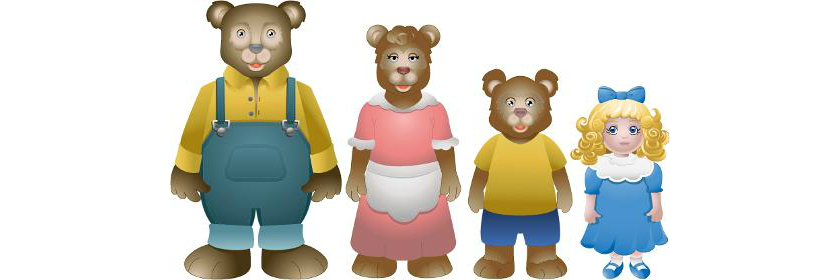 Sender’s addressGreetingIntroductionMore detailsConclusionFrom/best wishesDate